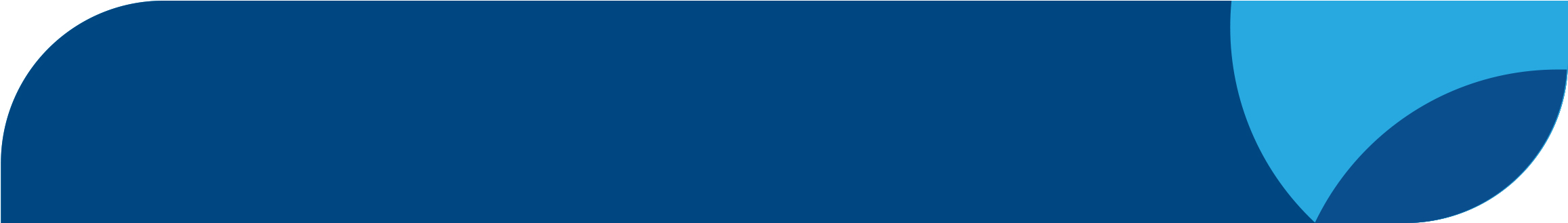 Our strengths as a school council What are we doing that appears to be effective? What’s working well for us? How do we make a difference?1.2.3.4.5.Our strengths as a school council What are we doing that appears to be effective? What’s working well for us? How do we make a difference?1.2.3.4.5.Our strengths as a school council What are we doing that appears to be effective? What’s working well for us? How do we make a difference?1.2.3.4.5.Our strengths as a school council What are we doing that appears to be effective? What’s working well for us? How do we make a difference?1.2.3.4.5.Our strengths as a school council What are we doing that appears to be effective? What’s working well for us? How do we make a difference?1.2.3.4.5.Areas of school governing that we commit to learning more about during the next year How could we improve our effectiveness as a school council?Areas of school governing that we commit to learning more about during the next year How could we improve our effectiveness as a school council?Areas of school governing that we commit to learning more about during the next year How could we improve our effectiveness as a school council?Areas of school governing that we commit to learning more about during the next year How could we improve our effectiveness as a school council?Areas of school governing that we commit to learning more about during the next year How could we improve our effectiveness as a school council?Areas for learning?How might this learning be accessed?Who is responsible?Measure of success?12345